ExMC(Washington/FR)03September 2017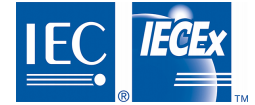 IECEx ExMC MeetingYokohama 2017-09-21IECEx ExMC Meeting, WashingtonComment of the French Member Body on item 5.3 of the agenda ExMC-1260C-DADocument ExMC/988C/DVThe French member body supports the document with the following addition to clause 7.102, in order to manage review and comment in due time: “Documents requiring a decision, including proposals, documents for approval and WG reports shall be circulated at least 2 months prior to the meeting.”Thank you for your attention to this matter. Please contact me if you have any questions.Sincerely,Secretary, French Member Body